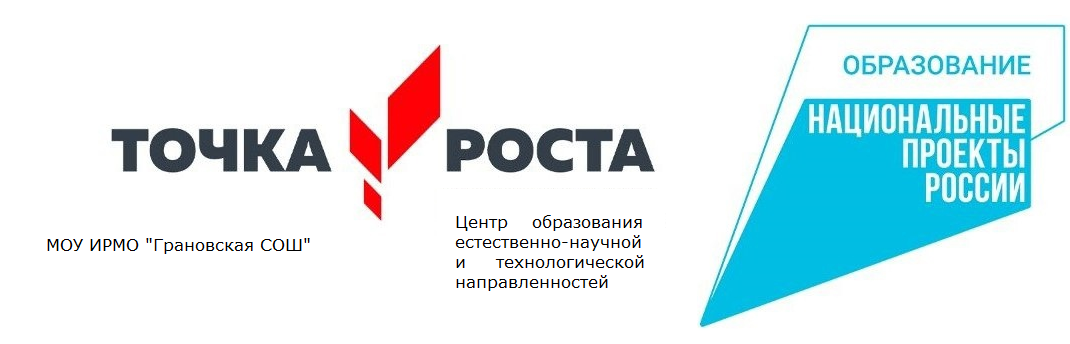 УТВЕРЖДЕНОРуководитель центра              «Точка роста»_____________Л.С. Погодаева«01» сентября 2023г.Технической направленностиРОБОТОТЕХНИКАПОНЕДЕЛЬНИК12.30-13.1513.20-15.0514.30-15.15ВТОРНИК12.30-13.1513.20-15.0514.30-15.15СРЕДА12.30-13.1513.20-15.0514.30-15.15ЧЕТВЕРГ12.30-13.1513.20-15.0514.30-15.15ПЯТНИЦА12.30-13.1513.20-15.0514.30-15.15